Уважаемые соседи и мастера,Эта дверь оборудована магнитным упором.НЕ НУЖНО РАЗБИРАТЬ ДОВОДЧИК ИЛИ ПОДПИРАТЬ ДВЕРЬ ВЕДРОМ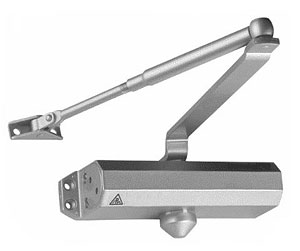 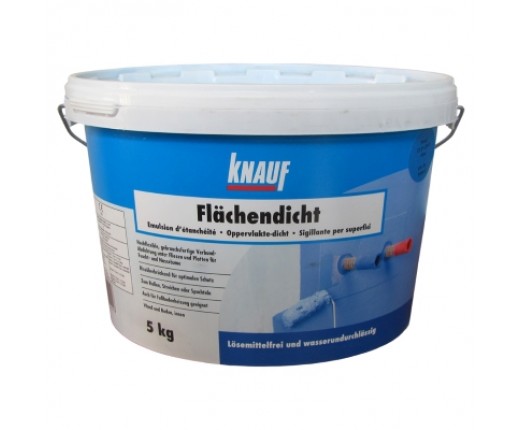 ПРОСТО ОТКРОЙТЕ ДВЕРЬ ДО КОНЦА И ПРИЖМИТЕ К УПОРУ!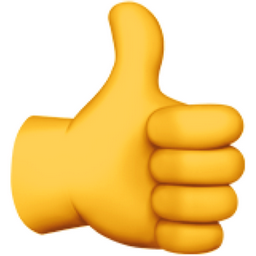 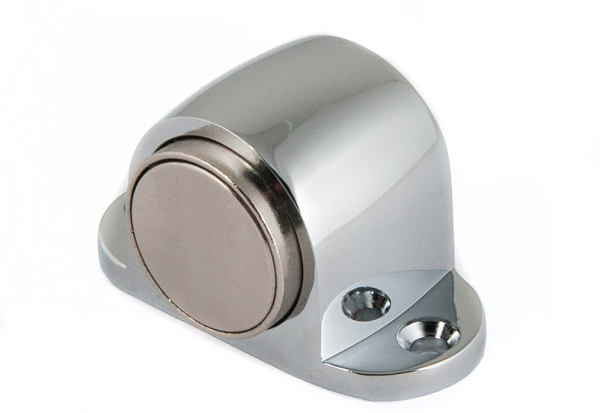 